MEETING MINUTESGSA General Council Meeting2. Attendees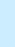 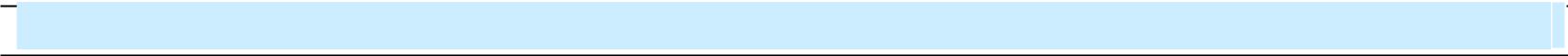 Council Members: Rajat Wason(President), Akash Chavda (VP Finance), Jasmine Kaur Gill(VP Student Affair).  Management: Dr. BarbaraMeeting:GSA General Council MeetingDate of Meeting:June 04th, 2019Time:12:30PM to 01:30PM12:30PM to 01:30PMMinutes Prepared By:Jasmine & GSA SecretaryLocation:HA312HA3121. Meeting Objective3. Agenda and Notes, Decisions, Issues3. Agenda and Notes, Decisions, IssuesTopicDiscussionReferendum & ResolutionsThe meeting was begun by Dr. Barbara, she welcomed the council and Rajat asked Dr. Barb about Fall 2019 orientation – Will CSA and GSA work together for the next orientation. Regarding referendum Fee Levy, the council has showed the draft to Dean Colin, he has made few changes and has been passed and approved by him.The final copy of the resolution will be sent to other departments for their approval, and IT department would process the resolution online and make changes as per the resolution for the application process.Dr. Barb suggested too see Kelsey (student life and learning) regarding the orientation. During the discussion, the number of undergraduate students expected in fall 2019 are 670.Dr. Tim Loreman will give speech during the orientation and various booths will be set up in the gym area.Also, the council discussed about orientation goodies bags to buy them from Costco.Finance IssuesDr. Barb asked Akash to check with Gwen & Darlene to check with the dates when does the students will deposit their fee for the funds to be collected for GSA.Akash has prepared and submitted the financial statements to Christine for her analysis.After finishing with the analyses phase with Christine on financial statements, we will get Justin Halabi on board to finish Audit for GSA.Justin Halabi should able to directly contact student accounts (Rizwan – Interim CFO) for any further documents required for the audit (as per the contract)Sushant will write the contract for Justin by this weekend.Orientation The meeting was begun by Dr. Barbara, She welcomed the council and Rajat asked Dr. Barb about Fall 2019 orientation – Will CSA and GSA work together for the next orientation. Dr. Barb suggested to see Kelsey (student life and learning) regarding the orientation. During the discussion, the number of undergraduate students expected in fall 2019 are 670.Dr. Tim Loreman will give speech during the orientation and various booths will be set up in the gym area.Also, the council discussed about orientation goodies bags to buy them from Costco. Alberta Graduate Provincial Advocacy CouncilDirectors had a video conference call meeting with Nicole (Executive Director) on 4th June, Wednesday from 12-1 pm with all the directors.Government of Alberta is hosting an event in Edmonton for new student leaders in the month of June, we will be attending it and get a chance to speak with minister of advanced education.Also, discussed about the upcoming board retreat meeting in June.Other IssuesThe council discussed about the Table Tennis tournament organized by GSA in the last meeting, the tournament will be on 28th June at Tegler from 12 noon to 3 p.m.Google forms has been sent out to all the graduate students who want to participate for the event, deadline to fill out the form is 10th June. This step will help us to know the number of participants for the event.Jasmine has also finished with the poster making for Table Tennis tournament.Rajat and Akash has also provided the figure for the hoodies which are in stock with GSA, 16 had been sold to students and the council has decided to pass the resolution to reduce the hoodie price and sell it at CAD$35.Jasmine asked about posting of Table Tennis posters in University – Does GSA has to take permission for that?  and Dr. Barb approved it to paste postures in the university.Previous Council achievements to go on GSA website for highlighting the accomplishments. Dean has already sent an email regarding the same.Master of Psychology and education schedule needs to be known to able to meet them in person, Dr. Barb will help the council for the same. Food will be served during the Table Tennis event and the council will ask students to do volunteer for the event.Rajat will send an invite to professors and Dr. Tim Loreman for the table tennis event.Bsides Edmonton event of security convention which will be on 19th September 2019. Chair of that event Mr. Harvinder Singh Dhami has spoken with Rajat regarding discounted tickets for graduate students. The chair has also offered a space during the event for graduate students to present their research work. Rajat will provide an approximate number of students attending the security convention to the chair.Dr. Barb suggested Rajat to take Dr. Pavol advise for the Bsides event.Tom from marketing department of CUE can help council in designing T-Shirt for new students’ orientation. Logo of the university should get an approval before giving it to printing company.Marketing department needs to approve the final poster for table tennis tournament.Sarawjeet can be contacted for the bags and the items to offer to new students in the bag.The council will see Kelly (bookstore assistant) for the student handbook.Unicef event is coming up on 19th Sept 2019, it will start start from Toronto to west and CUE will be only stop for it in Alberta. Soccer match between Edmonton FC men team vs Concordia women.All resolutions must be authorized and signed by the directors.Transparency in sharing the information with all the council members.